KIZILHİSAR MESLEKİ VE TEKNİK ANADOLU LİSESİ                                                                                 ENDÜSTRİYEL OTOMASYON TEKNOLOJİLERİ ALANI        Endüstriyel Otomasyon Teknolojileri alanı, teknolojik ürün ve tasarımda mekanik, elektrik-elektronik, hidrolik-pnömatik, yazılım ve kontrol konularını aynı çatı altında toplayan disiplinler arası bir alandır.           Ülkemizde, Endüstriyel Otomasyon Teknolojileri alanında öğretim programlarının hazırlanarak eğitimine başlanması, sektörde ihtiyacı hissedilen ve yıllar geçtikçe daha da fazla hissedilecek olan nitelikli insan gücü sıkıntısını giderecek önemli bir girişimdir. Bu amaçla ülkemizde de Japon ve Türk hükümetleri arasında Ekim 2000’de imzalanan iş birliği anlaşması gereğince “Endüstriyel Otomasyon Teknolojileri Bölümü Kurulumu Projesi”ne başlanmış ve proje Nisan 2006’da neticelendirilmiştir. OKULUMUZDA ENDUSTRİYEL OTOMASYON TEKNOLOJİLERİ ALANI      Okulumuz 2017-2018 Eğitim Öğretim Yılında Endüstriyel Otomasyon Teknolojileri alanı endüstriyel kontrol dalında Eğitim Öğretime başlamıştır.    Alanımız Bünyesinde;Dal				: Endüstriyel KontrolAtölye Ve Laboratuar Sayısı	: 5Öğretmen Sayısı		: 1Öğrenci Sayısı			: 10.Sınıf AMP  21GİRİŞ KOŞULLARI:Öğrencilerin sağlık durumu, endüstriyel otomasyon teknolojileri alanı altında yer alan mesleklerin gerektirdiği işleri yapmaya uygun olmalıdır.MEVCUT DALLAR:*Endüstriyel KontrolTanımı: Endüstriyel kontrol teknisyeninin ve alt mesleklerin sahip olduğu yeterlikleri kazandırmaya yönelik eğitim ve öğretim verilen daldır.Amacı: Endüstriyel Otomasyon Teknolojileri alanında mekatronik ve endüstriyel kontrol teknisyenliği mesleğinin ve sertifika programları ile yetiştirilen alt mesleklerin yeterliklerine sahip meslek elemanları yetiştirmek amaçlanmaktadır.OKUL TÜRLERİ:· Anadolu meslek Lisesi  YÜKSEKÖĞRETİM SEÇENEKLERİ:Program; geniş tabanlı ve modüler yapıda düzenlendiğinden, Mesleki ve Teknik Eğitim Yönetmeliği çerçevesinde yatay ve dikey geçişlere olanak sağlanır.1- Alan/dalda sertifika, belge ve diplomaya götüren tüm programlar ve dallar arasında geçiş yapılabilir.2- Diploma almaya hak kazanan öğrenci, endüstriyel otomasyon teknolojileri alanının devamı niteliğindeki programların veya bu alana en yakın programların uygulandığı yükseköğretim programlarına devam edebilir. Mühendis veya Öğretmen unvanı kazanabilir.İSTİHDAM ALANLARI:Endüstriyel Otomasyon teknolojileri alanından mezun olan öğrenciler, seçtikleri dal/meslekte kazandıkları yeterlikler doğrultusunda;1- Otomasyon sistemlerinin kullanıldığı endüstriyel üretim yapan işletme, atölye ve fabrikalarda,2- Otomasyon sistemlerinde kullanılan eleman ve teknolojilerin ithalat, ihracat ve ülke içi pazarlamasıyla ilgilenen işletmelerde,3- Otomasyon sistemlerinin bakım-onarımını yapan teknik servislerde vb. yerlerde,4- Hidrolik – pnömatik sektörü içinde bakım, onarım, servis, montaj ve satış elemanı olarak çalışabilirlerENDÜSTRİYEL OTOMASYON TEKNOLOJİ VE SİSTEMLERİNİN UYGULAMA ALANLARI:Üretim otomasyonuna yönelik uygulamalar ( tezgâh ve makinelerin otomasyonu, fabrika içi otomasyon)Sağlık ve tıp ile ilgili uygulamalarOtomotiv EndüstrisiSavunma SanayiTekstil EndüstrisiTarım EndüstrisiGıda Endüstrisiİletişim EndüstrisiGemi ve Uçak SanayiKimya Endüstrisiİnşaat endüstrisiRobot sistemleri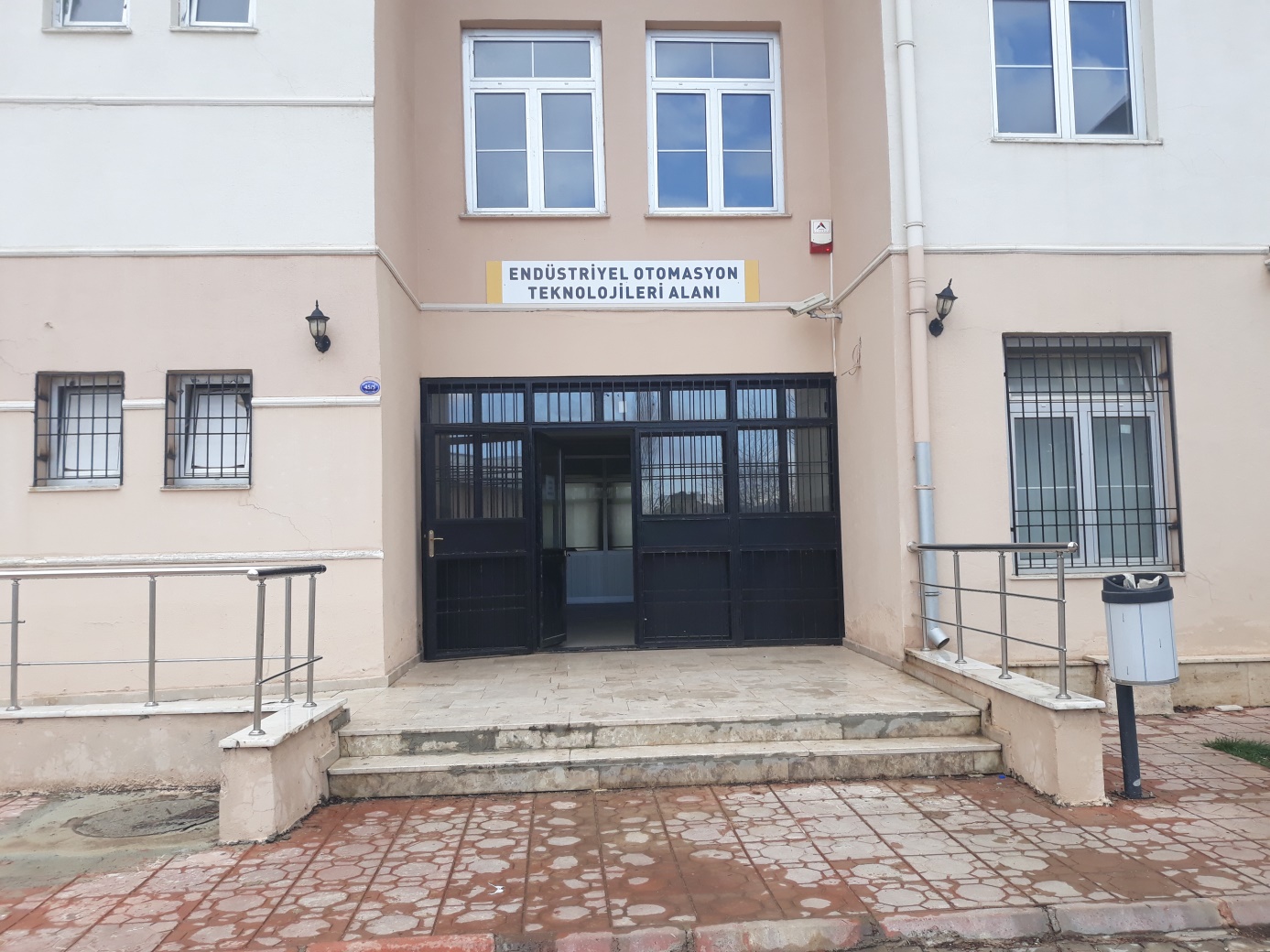 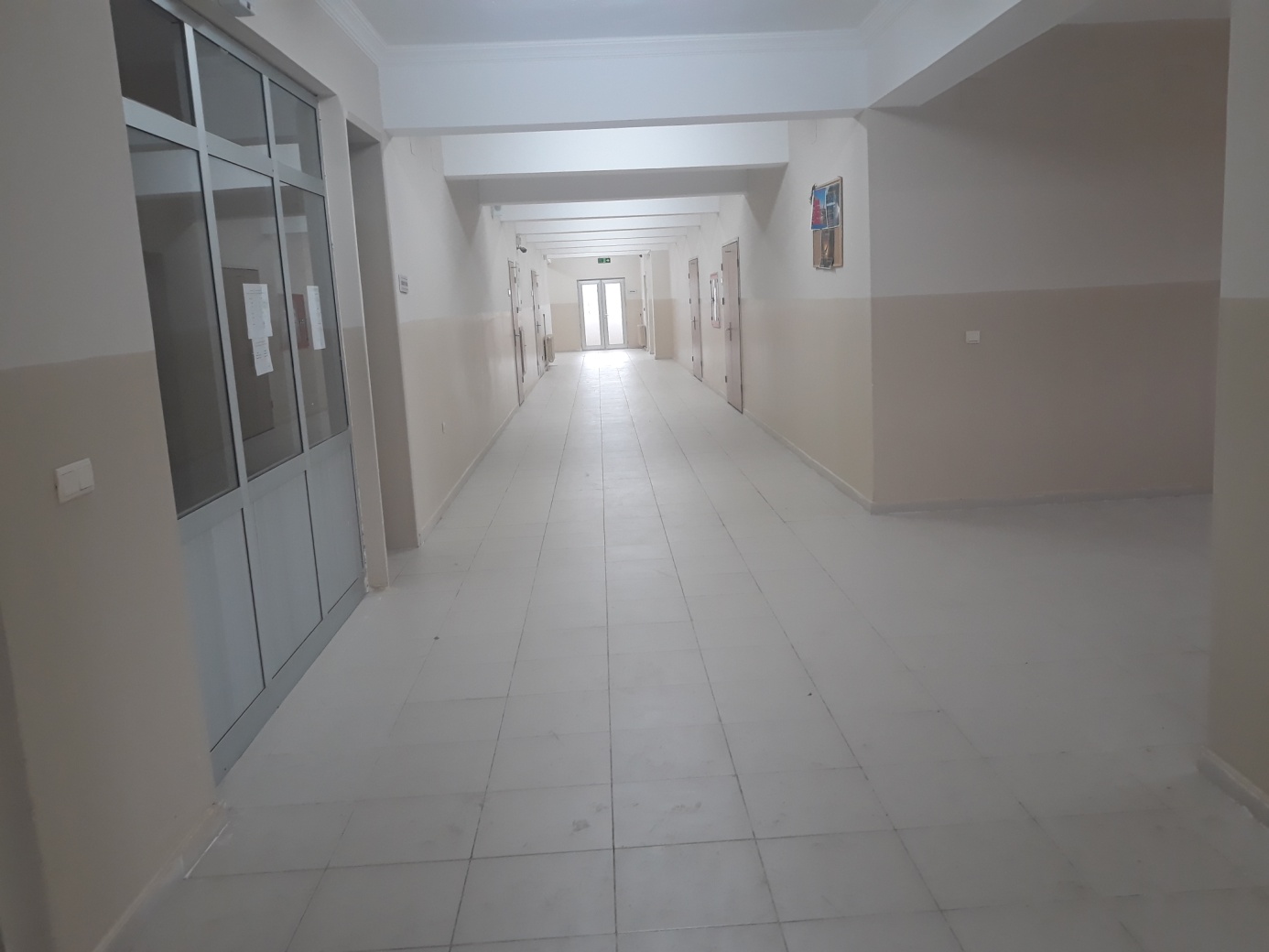 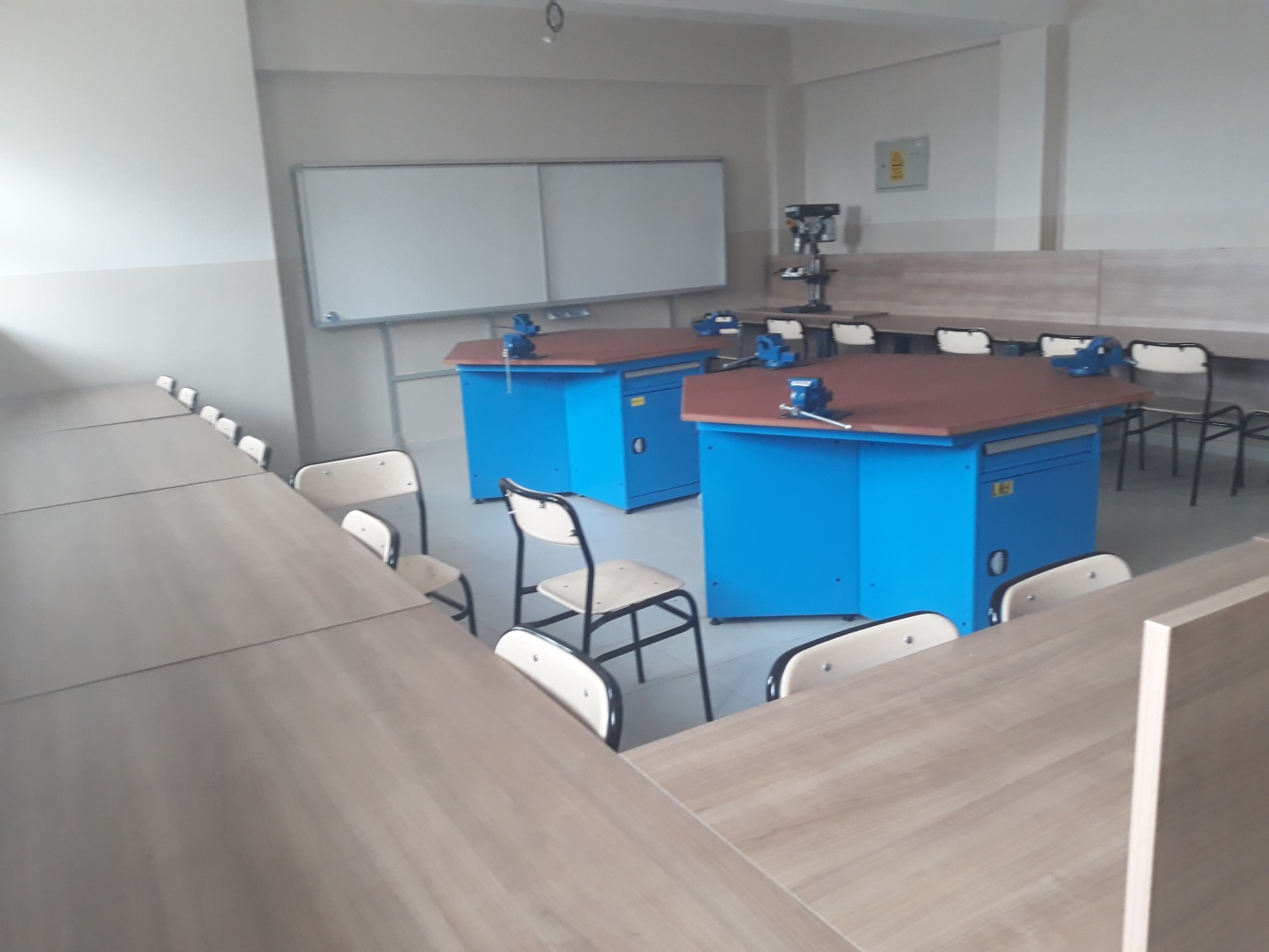 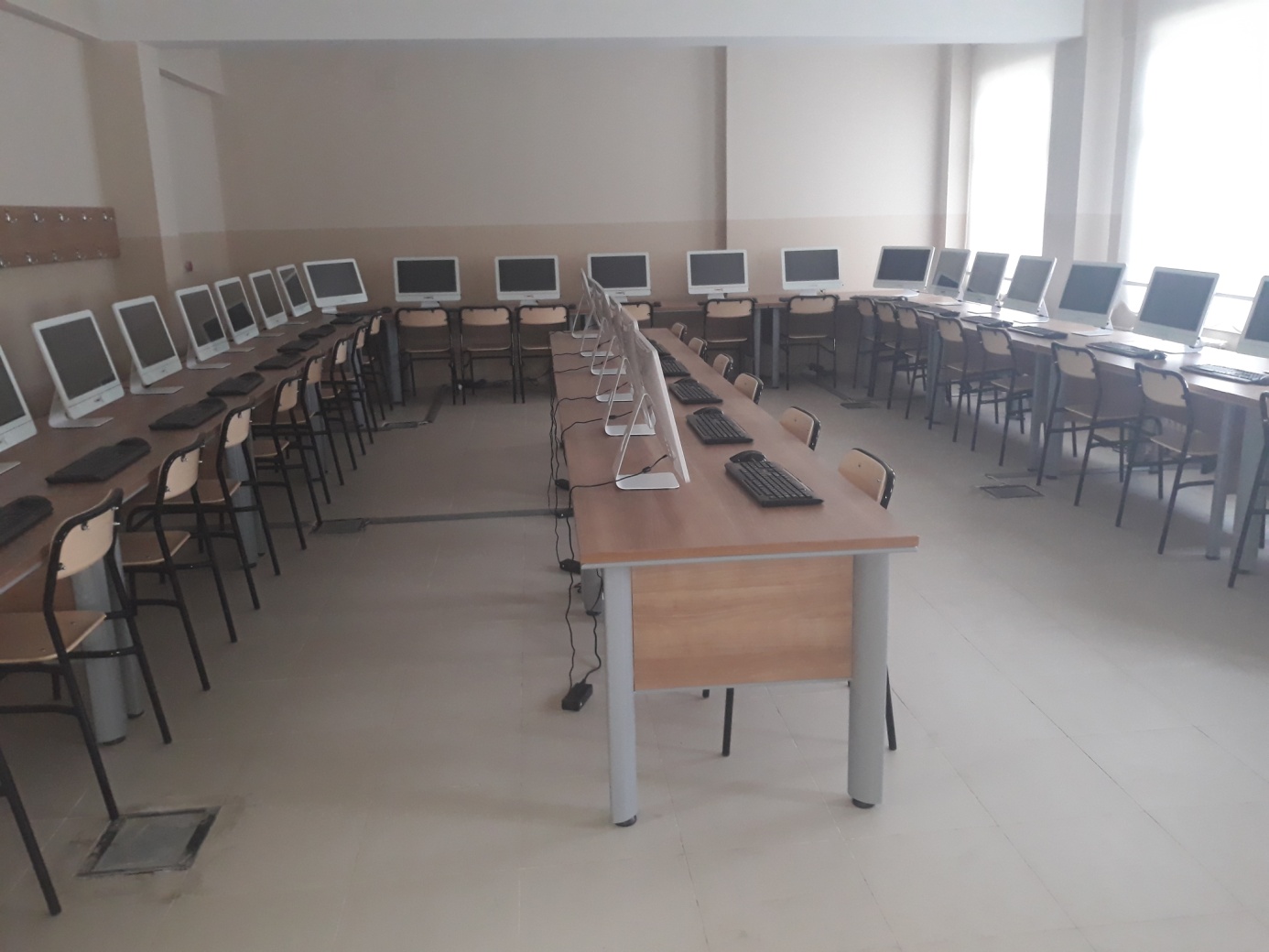 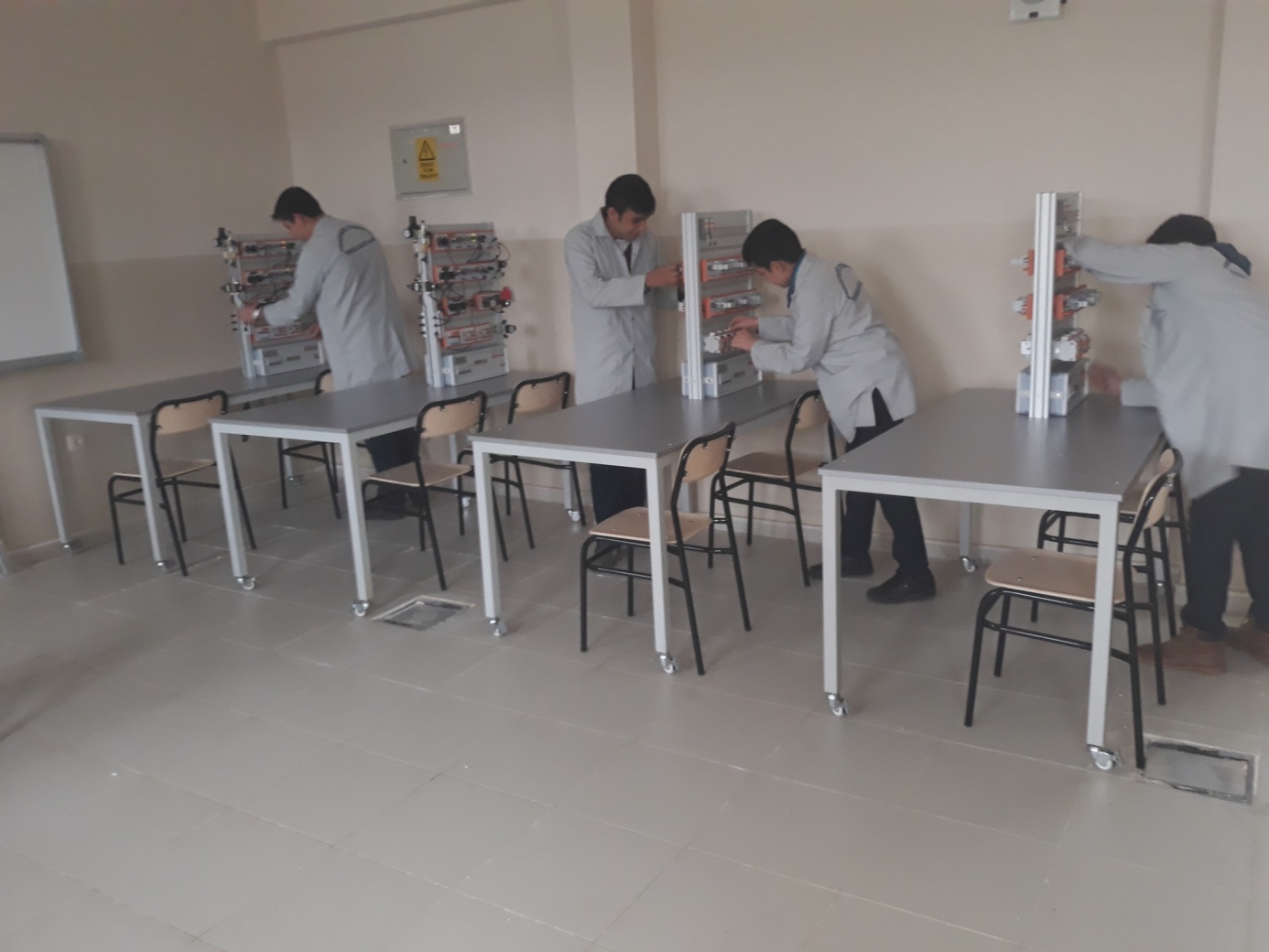 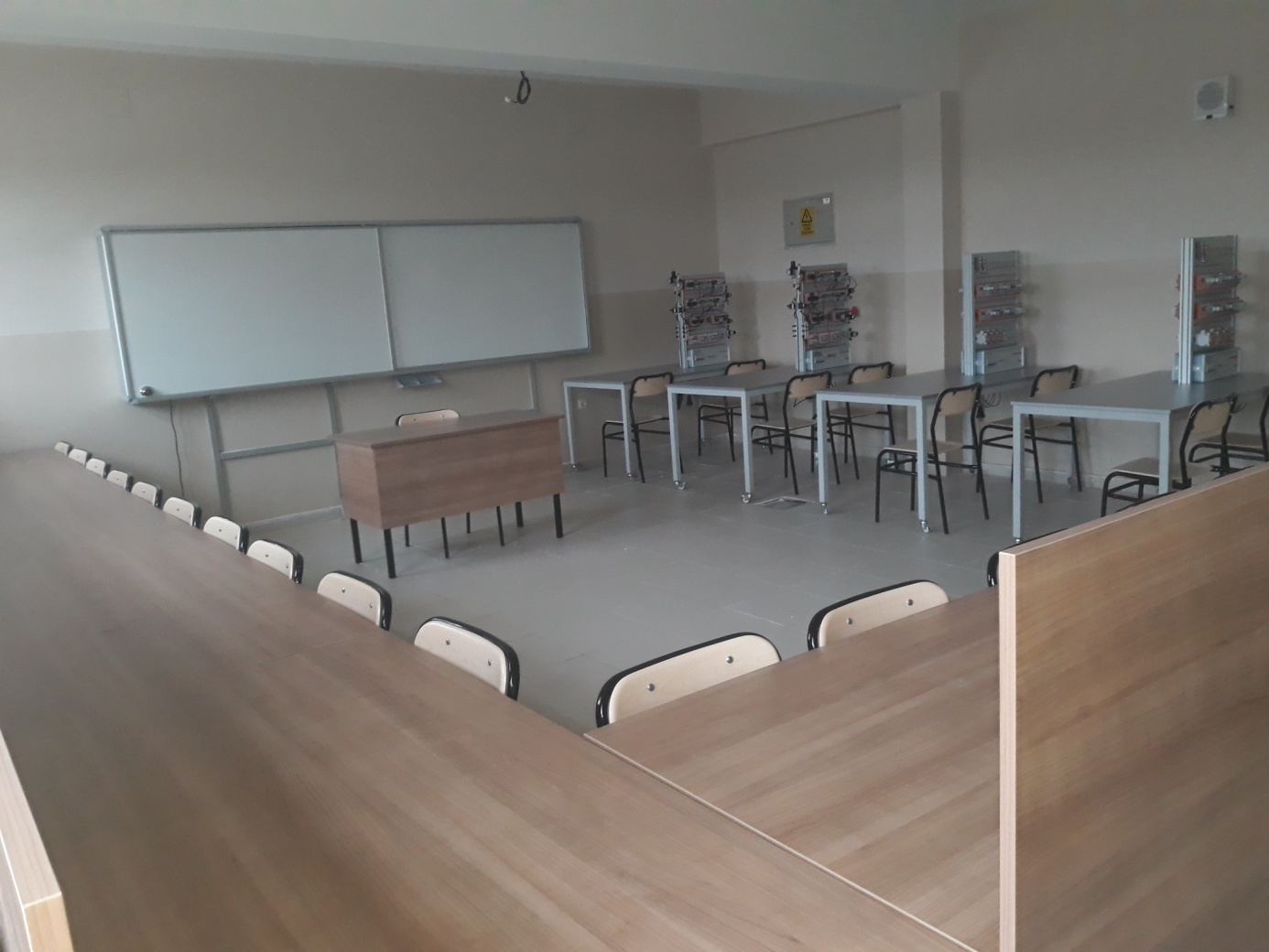 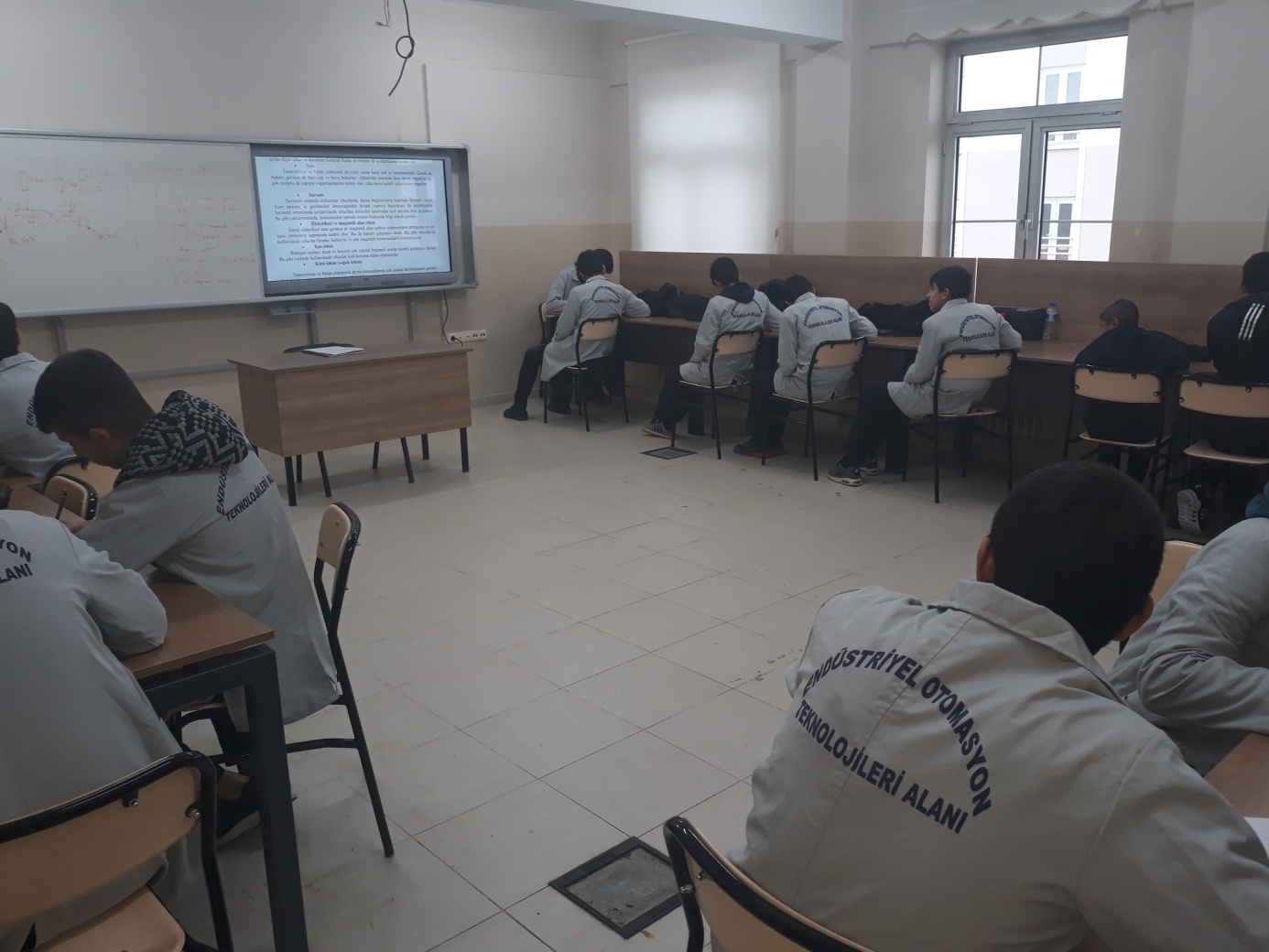 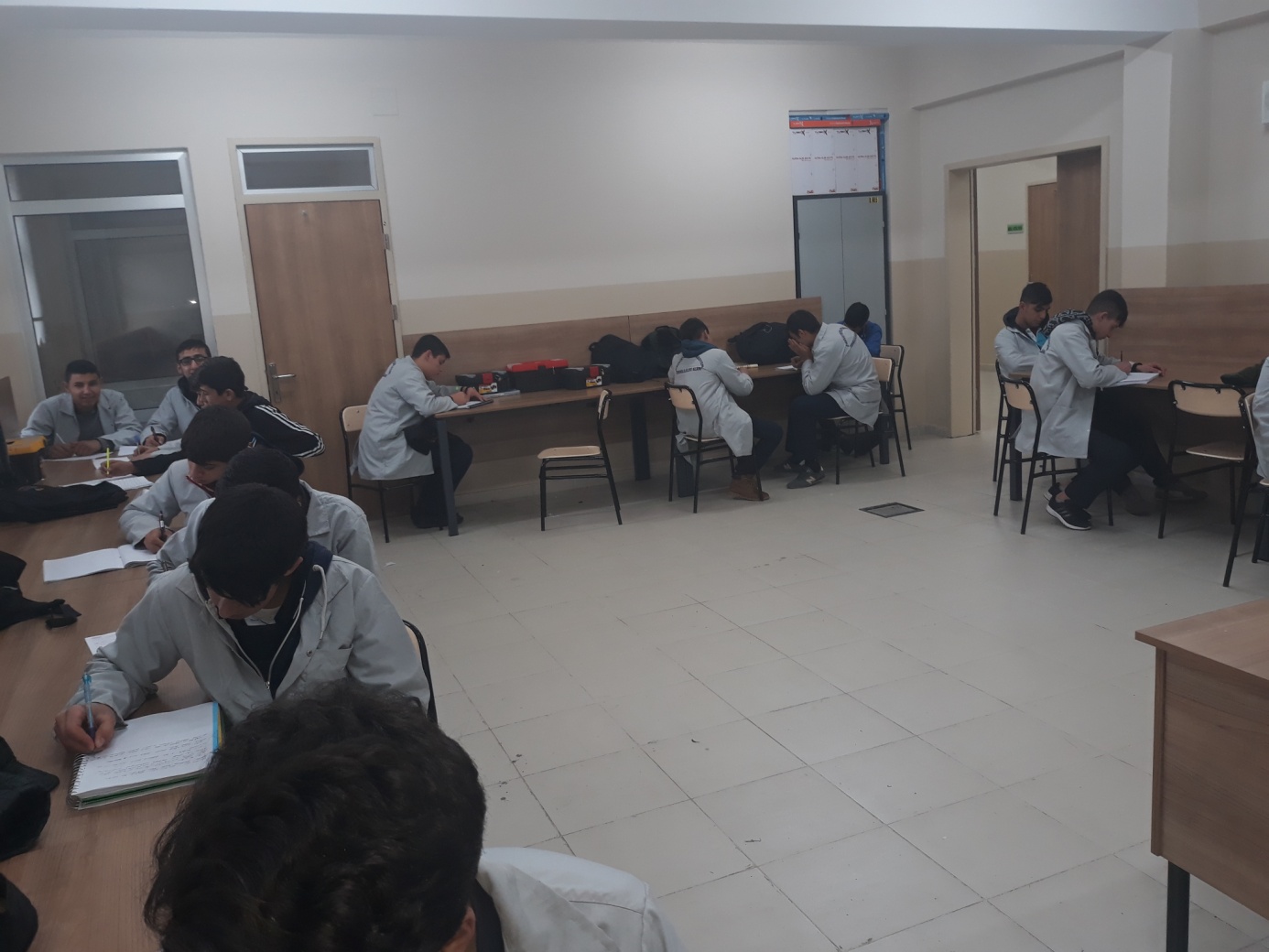 